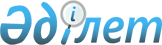 Об утверждении ставок туристского взноса для иностранцев на 2022 год по городу РиддерРешение Риддерского городского маслихата Восточно-Казахстанской области от 28 марта 2022 года № 12/3-VII. Зарегистрировано в Министерстве юстиции Республики Казахстан 6 апреля 2022 года № 27445
      В соответствии с пунктом 2-10 статьи 6 Закона Республики Казахстан "О местном государственном управлении и самоуправлении в Республике Казахстан", постановлением Правительства от 05 ноября 2021 года №787 Республики Казахстан "Об утверждении Правил уплаты туристского взноса для иностранцев", Риддерский городской маслихат РЕШИЛ:
      1. Утвердить ставки туристского взноса для иностранцев в местах размещения туристов с 1 января по 31 декабря 2022 года включительно – 0 (ноль) процентов от стоимости пребывания.
      2. Настоящее решение вступает в силу со дня его государственной регистрации в органах юстиции и вводится в действие с 1 января 2022 года.
					© 2012. РГП на ПХВ «Институт законодательства и правовой информации Республики Казахстан» Министерства юстиции Республики Казахстан
				
      Секретарь Риддерского  городского маслихата 

Е. Нужных
